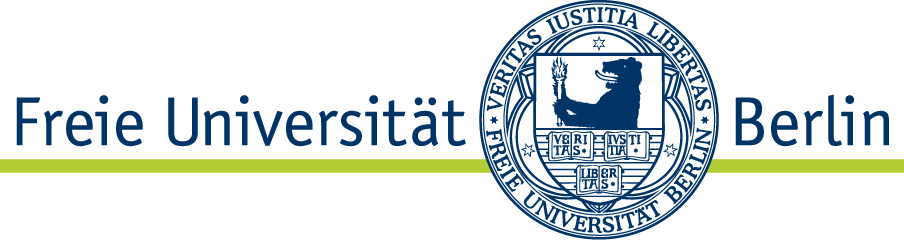 AspektInhalteDeckblattUniversität/HochschuleTitel der StundeNamen inkl. E-Mail-Adressen
Betreuende Biologiedidaktik(entsprechend der Vorlage; 1 Seite)Kompetenzerwartung Tabellarisch: Standard aus dem eigenen Rahmenlehrplan; Ausgangslage in Hinblick auf den Standard: a) vorausgesetztes Wissen (z.B. notwendiges biologisches Fachwissen, Vorwissen in Bezug auf den ausgewählten Standard, b) vorausgesetztes Können (z. B. psychomotorische Fähigkeiten, Umgang mit unterschiedlichen Repräsentationen) c) Lernprodukt und Lernprozess d) Indikatoren 		(entsprechend der Vorlage; max. 2 Seiten)Verlaufsplanung & 
Begründung der Lehr-Lern-Struktur Verlaufsplan: tabellarisch, forschungsbasiert, mit ausformulierten zentralen Impulsen und antizipiertem Verhalten der Schülerinnen und SchülerBegründung: Lehr-Lern-Struktur-Analyse: Beschreibung der Phasenstruktur mit didaktischen Begründungen für die inhaltlichen Entscheidungen sowie begründete methodische Entscheidungen (Bezug zur Kompetenz, dem Arbeitsmaterial, Anforderungsbereich); Bezüge zu biologiedidaktischer (Forschungs-)Literatur	(entsprechend der Vorlage; max. 4 Seiten)Arbeitsmaterialien Arbeitsblätter, Folien, Tafelbild, PPTs … incl. Erwartungshorizont 	(Seiten nach Bedarf)Quellenverzeichnis Angabe verwendeter Literatur (zitiert nach APA-Style); Quellenangaben zu den Arbeitsmaterialien	(Seiten nach Bedarf)